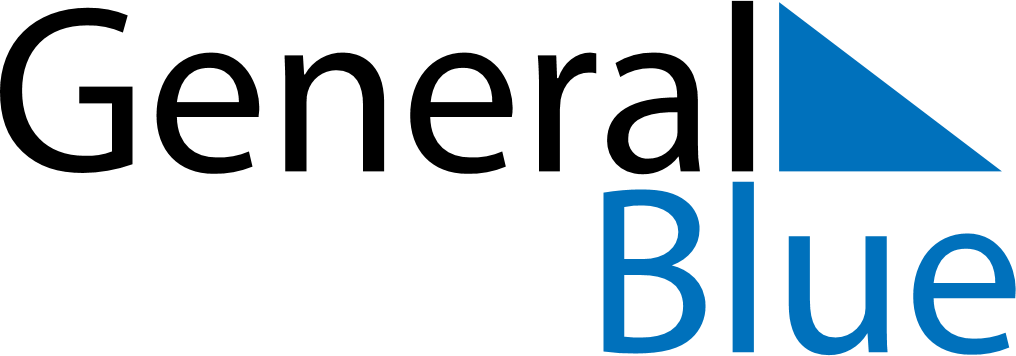 August 2022August 2022August 2022August 2022RwandaRwandaRwandaMondayTuesdayWednesdayThursdayFridaySaturdaySaturdaySunday12345667National Harvest Day891011121313141516171819202021Assumption2223242526272728293031